Rencontre du conseil d’école secondaire Le Caron : 23-24      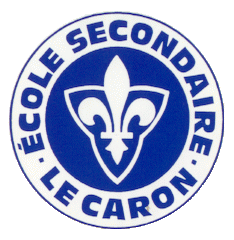 Réunion du 19 octobre 2023 à 17hMembres À combler : Présidente À combler :  Vice-PrésidenteErin Simons : membre AEFOLucie Charlebois : trésorièreRenée Beauchamp : membre FEESORenée Scruton : ParentCindy Tetzlaff : ParentAmy McGarrity : ParentMarion Knutson : ParentAppel à l’ordre des présences Adoption de l’ordre du jour :  Proposé par _____  Appuyé par ____________Affaire découlant de la dernière réunion :  Levée de fondsCorrespondance : État de nos finances : Conseil de parents : 2797.83 $CDÉ Participation des parents : 2150.00 $Affaires courantes :Organisation concrète de levée de fondsCafé chantantVoyage à BanffVoyage à Ottawa/GatineauVariasLevée de la séance :   Proposé par _____  Appuyé par ____________